 SIDOLUX® w nowej odsłoniePrzykładowe produkty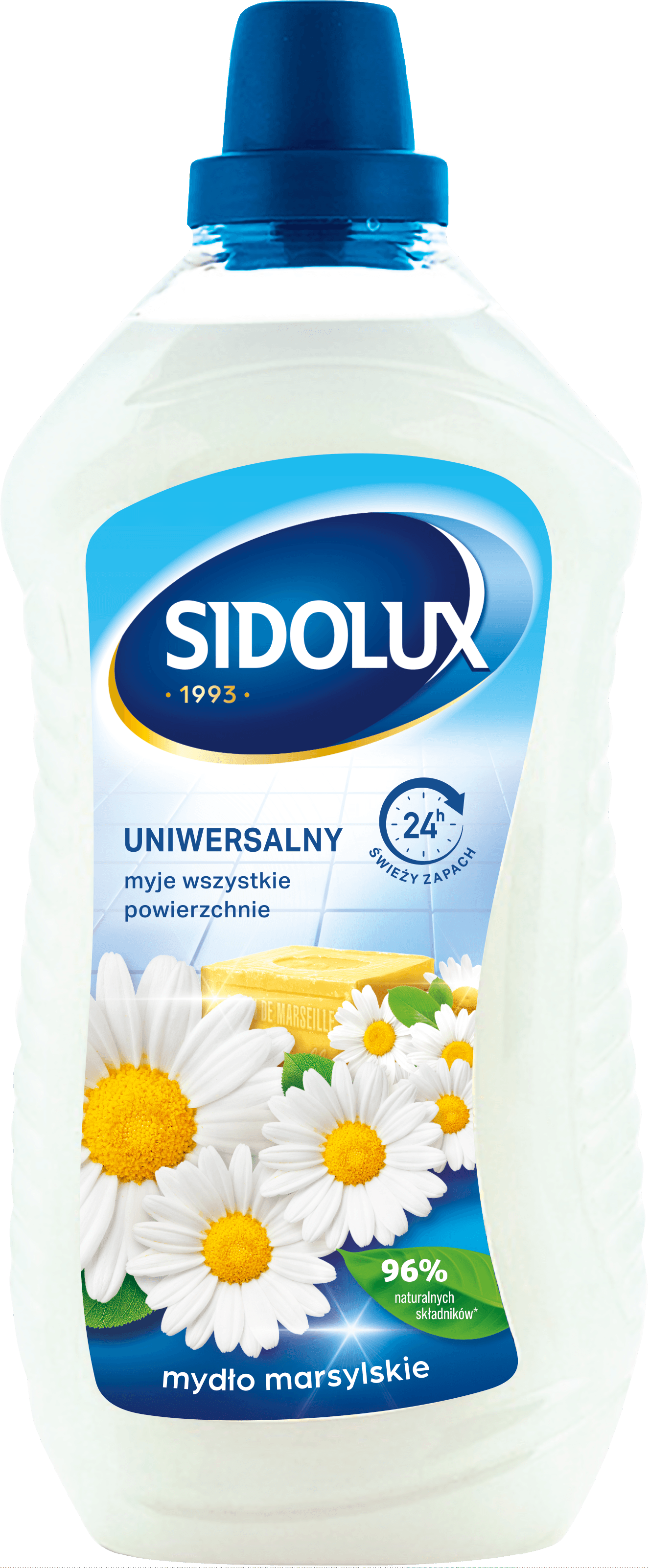 SIDOLUX® Uniwersalny – Mydło MarsylskieCena sugerowana: 6,49 złOpis: Kultowy zapach linii SIDOLUX®, który wprowadzi do twojej przestrzeni klimat południa Francji. Środek nie tylko rozpieszcza zapachem, ale również doskonale sprawdza się przy usuwaniu wszelkich zabrudzeń z różnorodnych powierzchni.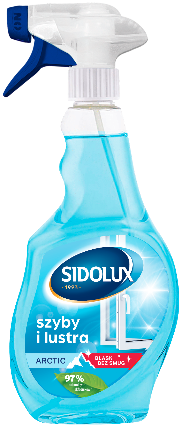 SIDOLUX® Szyby i Lustra - ArcticCena sugerowana: 5,99 złOpis: Dzięki płynowi SIDOLUX® Szyby i Lustra o arktycznej nucie, szyby zabłysną czystością, a dom wypełni się pięknym, świeżym zapachem, przywodzącym na myśl daleką północ.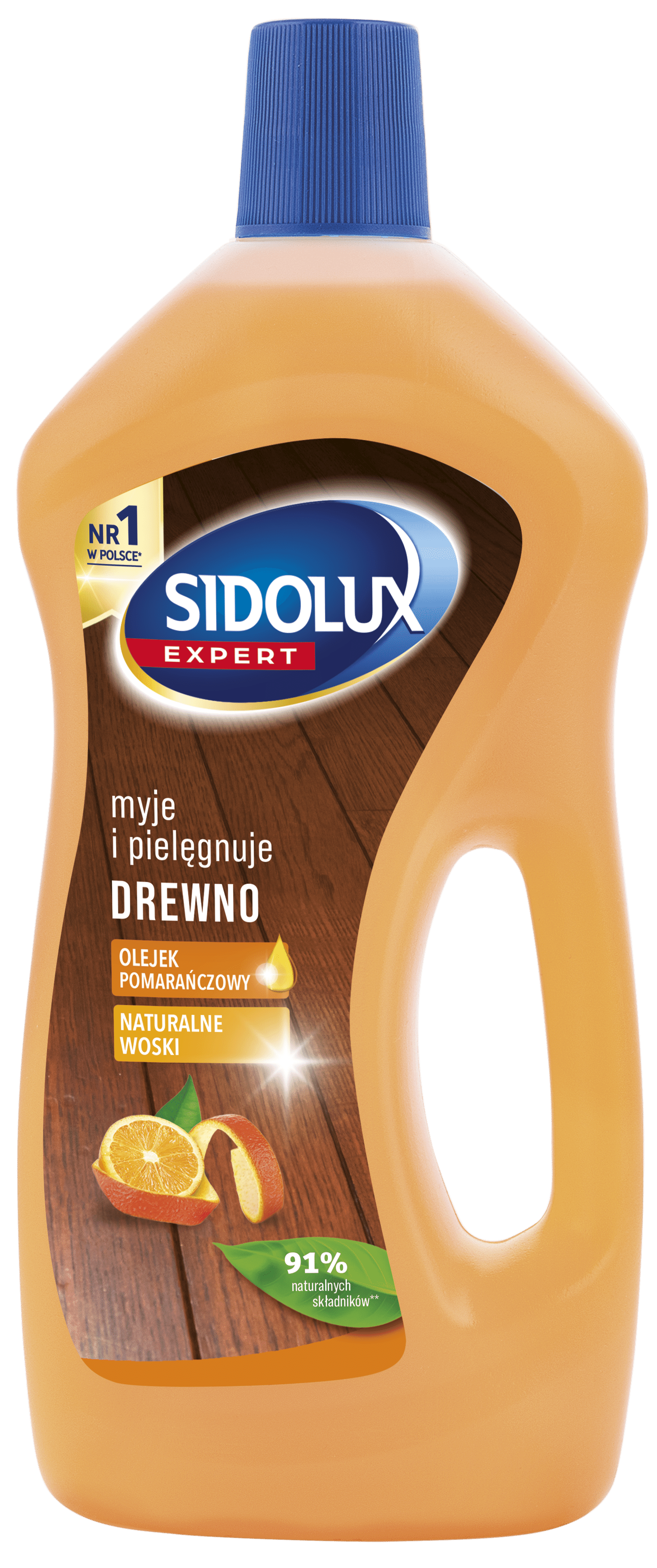 SIDOLUX® Expert do drewna z olejkiem pomarańczowym Cena sugerowana: 10,99 złOpis: Skuteczny płyn, przeznaczony specjalnie do mycia powierzchni drewnianych. Z jego pomocą nie tylko łatwo usuniesz zabrudzenia, ale także wprowadzisz do wnętrza przyjemny i świeży zapach. 